Date: Wednesday, January 8, 2024
2:00 pm - 4:00 pmLocation: 121 East 7th Place, St. Paul MN 55101Meeting conducted via ZoomgovMOTION 001: Approve AgendaAction: Motion to approve the meeting agenda, was made by Hope Johnson, and seconded by Jen Foley, motion unanimously passed by roll call vote, with 9 in favor and 5 members absent. Total: Affirm – 9, 5 AbsentMOTION 002: Council Business – Legislative AgendaAction: Motion was made by Dawn Bly to approve the MCD Legislative Agenda as presented by Trevor Turner, it was seconded by Myrna Peterson, motion unanimously passed by roll call vote, with 9 in favor and 5 members absent.Total: Affirm – 9, 5 AbsentNameVoteNikki VillavicencioPresentTed StampPresentTammy BerberiPresentQuinn NystromPresentAndy ChristensenPresentMyrna PetersonPresent Hope JohnsonPresentDave JohnsonAbsentTrent Dilks AbsentJen FoleyPresentDawn BlyPresentNimo AhmedAbsentNicholas VolkmuthAbsentNameVoteNikki VillavicencioPresentTed StampPresentTammy BerberiPresentQuinn NystromPresentAndy ChristensenPresentMyrna PetersonPresent Hope JohnsonPresentDave JohnsonAbsentTrent Dilks AbsentJen FoleyPresentDawn BlyPresentNimo AhmedAbsentNicholas VolkmuthAbsent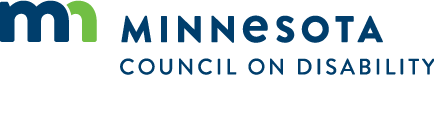 